Blogging 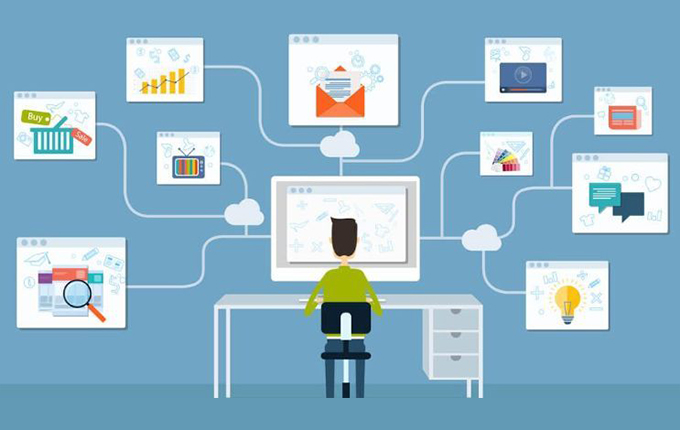 You will be writing 2-3 blogs for this class on a topic of your choice. Use Edublog as your platform. Why blog? https://www.huffpost.com/entry/10-reasons-you-should-sta_b_5326353To do: Choose a topic of interest to you (see the list below or other ideas)Find a blog about your favoured topic. Look at structure, images, words. What do you notice about these blogs? Read the “how to” below.Give your blog a creative domain name that you will use consistently in your blogs.For your first blog, include an introduction about who you are and why you are writing about this topic. Write your first entry (keep it short for your first one.) Play with images and formatting. Due Monday at 9am. Copy and paste the URL of your Edublog and post to TEAMS. When you “hand in”, choose “link” instead of “doc”. How to write a blog:Topics Specific and detailed “How To Make Money on Instagram”Niche driven “Five countries you must visit before you turn 25.”List driven “Top 8 Asian Fusion Restaurants in Poco”StyleConversationalInformalCan be satirical or comicalInformative StructureMay or may not have a list structure Subheadings are bolded Use a variety of font styles Bold: emphasizes a point or highlights a key wordItalics: dampen the phrase to make it sound softer but more articulateStrikethrough: indicates common mistakes and misconceptions Short sentences 2-4 sentences per paragraph Space between paragraphs Frequent images Strong, creative domain name. Easy to rememberRelevant to your contentSmart and creative Creative, classy images Make sure they are your own OR they are free to use Quality images. No one wants your blurry images. Strong WritingStrong grammar and mechanics (No one edits your work) Interesting content Creative voice or tone. What makes you stand out? You!! Let your personality shine through your writing. Make it reflect the contentIf you want to have a successful blog, you need to build trust. Most readers are there to get information or advice. How do you build trust? By doing your research and being authentic. Only write about what you know for sure. Blogging topics:Travel https://www.wanderlust.co.uk/content/the-top-travel-blogs-you-must-read/Fashion https://www.vogue.com/tag/misc/bloggersCooking or restaurants https://pinchofyum.com/oatmilk-honey-latteAnimals and petsBusiness or social media https://blog.hootsuite.com/ Mental HealthBusiness SportsMovies or books Technology Wherever your interests lieMore tips:One trip= Post Ideas Here are 7 different blog post ideas you could write based off that one trip:The Ultimate Three-Week India ItineraryTop 10 Things to Do in IndiaHow to Save Money Traveling in India10 Things to Know Before Traveling to IndiaWhat to Pack for IndiaSolo Female Safety Tips for India10 Things That Surprised Me About India